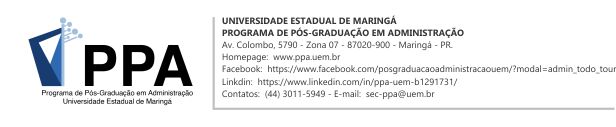 FORMULÁRIO DE APROVEITAMENTO DE ARTIGOS, EM SUBSTITUIÇÃO DE DISCIPLINA (TURMAS a partir de 2023)	Eu, ..............................................................................................................., R.A nº .................., aluno(a) regularmente matriculado(a) no Programa de Pós-Graduação em Administração, da Universidade Estadual de Maringá, venho requerer e apresentar junto ao PPA o comprovante de publicações de 02 (dois) artigos científicos, para fins de substituição de 01 (uma) disciplina (04 créditos) do Programa, cf. § 5 do Art. 24 do Regulamento.	Para tal, declaro que:encontro-me no prazo regimental para integralização dos créditos em disciplinas*;estou depositando 01 (uma) via da primeira página dos artigos;estou depositando os comprovantes de publicação junto aos periódicos com qualificação, no mínimo, A2, cf. § 5 do Art. 24 do Regulamento.Maringá, ......... de .............................. de .................(*) 3 semestres para o Mestrado e 4 semestres para o Doutorado.Título do Artigo 1:Periódico:Instituição do periódico:Ano publicação:Periodicidade (Vol./Nº):Número do INSS:Classificação Qualis:Título do Artigo 2:Periódico:Instituição do periódico:Ano publicação:Periodicidade (Vol./Nº):Número do INSS:Classificação Qualis:_______________________________________________________________________Assinatura do orientadorAssinatura do aluno